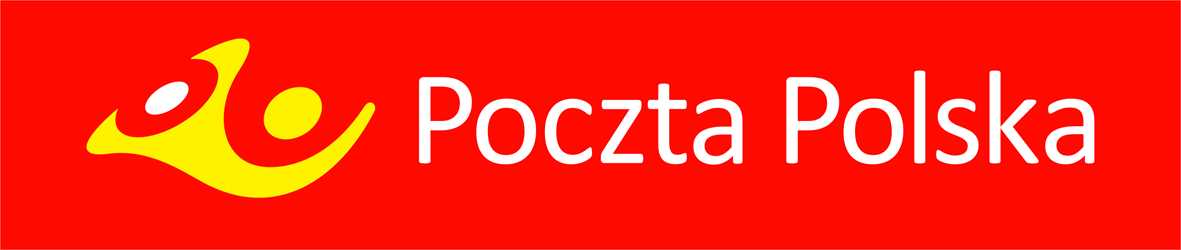 OGŁOSZENIE O SPRZEDAŻY NIERUCHOMOŚCI W TRYBIE AUKCJI
 Aukcja odbywa się na zasadach określonych Regulaminem postępowań na sprzedaż nieruchomości Poczty Polskiej S.A. dostępnym na stronie internetowej http://nieruchomosci.poczta-polska.pl/, w siedzibie Sprzedawcy oraz Prowadzącego aukcję – informacje pod nr telefonu 61 886 56 21. Oferent zobowiązany jest do pisemnej akceptacji treści ww. Regulaminu.  Sprzedawca: POCZTA POLSKA S.A., 00-940 Warszawa, ul. Rodziny Hiszpańskich 8.Prowadzący aukcję: Poczta Polska S.A., Pion Infrastruktury, Region Pionu Infrastruktury w Poznaniu, ul. Głogowska 17, 60-943 PoznańPrzedmiot sprzedaży: Lokal niemieszkalny nr 1 – Szydłowo nr 6, gmina Szydłowo, powiat pilski, województwo wielkopolskiePrawo własności lokalu niemieszkalnego nr 1 o powierzchni użytkowej 53,52 m², usytuowanego częściowo na parterze i na poddaszu budynku biurowego, do którego przynależą usytuowane w pozostałym budynku niemieszkalnym pomieszczenia o powierzchni użytkowej 26,33 m² wraz ze związanym z tym lokalem udziałem wynoszącym 7985/14088 w częściach wspólnych i prawie użytkowania wieczystego nieruchomości stanowiącej działkę oznaczoną w ewidencji gruntów numerem 220 o powierzchni 0,1627 ha, zlokalizowanej w miejscowości Szydłowo nr 6, gminie Szydłowo, powiecie pilskim, województwie wielkopolskim, objętej księga wieczystą nr PO1I/00015948/2 prowadzoną przez Sąd Rejonowy w Pile VI Wydział Ksiąg Wieczystych, oraz w częściach wspólnych i urządzeniach, które nie służą wyłącznie do użytku właścicieli poszczególnych lokali.Prowadzący aukcję informuje:nieruchomość nie jest objęta miejscowym planem zagospodarowania przestrzennego; w obowiązującym Studium uwarunkowań                        i kierunków zagospodarowania przestrzennego Gminy Szydłowo działka nr 220 położona jest na obszarze oznaczonym jako „tereny zabudowane”,nieruchomość zgodnie z pismem Starosty Pilskiego z dnia 27.03.2019 r. nie uległa przekształceniu w trybie ustawy z dnia 
20 lipca 2018 r. o przekształceniu prawa użytkowania wieczystego gruntów zabudowanych na cele mieszkaniowe w prawo własności tych gruntów,budynki nie posiadają świadectwa charakterystyki energetycznej,samodzielność lokalu została potwierdzona zaświadczeniem nr 165 z dnia 28.06.2019 r. wydanym przez Starostę Pilskiego,pomieszczenia wchodzące w skład lokalu, znajdujące się na parterze w budynku biurowym, o powierzchni użytkowej 42,89 m² są objęte umową najmu na czas nieokreślony, z możliwością jej rozwiązania z zachowaniem 3-miesięcznego okresu wypowiedzenia.Cena wywoławcza netto:   82.000,00 zł	      Minimalne Postąpienie:  1.000,00 zł		   Wadium:  8.200,00  zł(sprzedaż nieruchomości jest zwolniona z podatku VAT)Cena wywoławcza stanowi Cenę wywoławczą, o której mowa w §1 ust. 2 pkt. 2 Regulaminu Postępowań.Aukcja odbędzie się w siedzibie prowadzącego aukcję, w dniu 7 lipca 2020 r.Składanie i analiza dokumentów odbędzie się o godzinie 14:00, aukcja rozpocznie się o godzinie  14:15 w pokoju nr 113.Wadium wnoszone w pieniądzu powinno być wpłacone nie później niż do dnia 3 lipca 2020 r. przy czym jako termin wpłaty rozumiany jest termin uznania rachunku bankowego Poczty Polskiej S.A.Wadium wnoszone w pieniądzu, w podanej wyżej kwocie należy wpłacić na rachunek bankowy: Bank Pocztowy S.A. w Bydgoszczy nr konta: 85 1320 0019 0099 0718 2000 0025, z dopiskiem na przelewie w rubryce tytułem: „aukcja – Szydłowo” UWAGA – wadium:1)	złożone przez nabywcę zostanie zarachowane na poczet ceny nabycia;2)	złożone przez oferentów, których oferty nie zostaną przyjęte, zostanie zwrócone w terminie do 7 dni roboczych po dokonaniu wyboru oferty.Nieruchomość można oglądać po uprzednim uzgodnieniu telefonicznym (kontakt: administrator nieruchomości tel. 502 016 315), począwszy od dnia publikacji ogłoszenia do dnia 3 lipca 2020 r.Oferent zobowiązany jest do złożenia dokumentów wskazanych w § 3 Regulaminu.W przypadku przystąpienia do aukcji osoby fizycznej, w tym reprezentującej osobę prawną, ma ona obowiązek złożenia pisemnego oświadczenia o wyrażeniu zgody na przetwarzanie jej danych osobowych dla potrzeb prowadzonej aukcji. Oferent jest zobowiązany do zapoznania się ze stanem fizycznym i prawnym sprzedawanej nieruchomości oraz do złożenia, w przypadku przystąpienia do aukcji, pisemnego oświadczenia o zapoznaniu się ze stanem fizycznym i prawnym nieruchomości.W przypadku uchylania się przez wyłonionego Nabywcę od zawarcia umowy, Sprzedawca ma prawo do sądowego dochodzenia zawarcia umowy, zatrzymania wadium albo dochodzenia odszkodowania.Z chwilą przybicia, strony zobowiązane są do zawarcia umowy sprzedaży. Nabywca, który w terminie wskazanym w § 7 ust. 3 Regulaminu nie uiści ceny nabycia, traci prawa wynikające z przybicia oraz złożone Wadium.Bliższe informacje o przedmiocie aukcji oraz procedurze aukcyjnej można uzyskać na stronie http://nieruchomosci.poczta-polska.pl oraz pod numerem telefonu: 61 886 56 21.Sprzedawca zastrzega sobie prawo do zmiany treści ogłoszenia i warunków aukcji.W każdym czasie przed rozstrzygnięciem aukcji, w szczególności w przypadku naruszenia postanowień Regulaminu, Sprzedawca może odstąpić od rozstrzygnięcia aukcji lub unieważnić ją bez podania przyczyny. Warunkiem podpisania umowy sprzedaży nieruchomości będzie uzyskanie przez Sprzedawcę odpowiednich zgód korporacyjnych. Oferent zobowiązany jest do złożenia oświadczenia, iż w przypadku zamknięcia aukcji i wyboru jego oferty, a następnie niewyrażenia odpowiedniej zgody korporacyjnej, nie będzie wnosił żadnych roszczeń do Sprzedawcy związanych z nie zawarciem umowy sprzedaży.Do zaoferowanej ceny doliczony zostanie należny podatek VAT, o ile wynika to z obowiązujących przepisów prawa.